Kom og lav en masse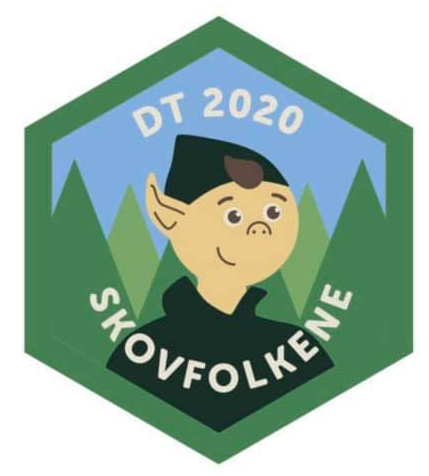 spejdersjov sammenmed skovfolkene18.  april 2020Kære ledere i Lovring DistriktDet er hermed en fornøjelse at kunne fremsende invitationen til distriktets bæver/ulve turnering d. 18. april 2020 ved spejderborgen i Løsning (Rævebjergvej 7, 8723 Løsning).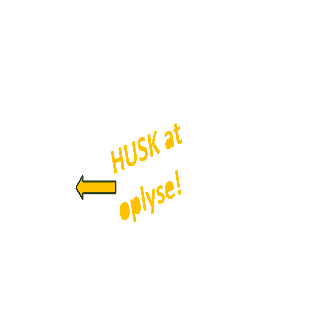 Vi håber I vil være behjælpelige med at sende den videre til gruppens bæver- og ulveledere.Vi vil meget gerne have en tilbagemelding på, om jeres gruppe deltager i turneringen, hurtigst mulig- inden d. 6 april på FACEBOOK ”Netværk Bæver/ulveturnering i Lovring Distrikt”eller mail: hundslundspejder@gmail.comDet er vigtigt at I oplyser følgende:Antal bævere:Antal bæverfamilier a´4---5  bævere: Antal ulve:Antal ulvebander a´4---5  ulve:Antal ledere:Antal poster vi kan bemande:Antal mærker i alt  til vores gruppe:Efterfølgende vil I modtage det antal poster I skal bemande på dagen. I skal selv sørge for bemanding og materialer – derfor meget vigtigt at gemme bon for indkøb af materialer, hvis I ønsker at få refunderet pengene. Bon sendes til distriktets kasser.Alle både ledere og spejdere sørger selv for at medbringe madpakke og drikkelse til sig selv under løbet. Der vil blive lavet kaffe/the og saftevand til det store kagebord om eftermiddagen.Som I kan se på indbydelsen til spejderne, håber vi på rigtig mange kager.Vær opmærksom på vejret i forhold til at spejderne er godt klædt på til en hel dag udenfor.Vi anbefaler at der er ca. 4-5 spejdere pr. familie/bande og at der ikke går en leder med rundt. Spejderne skal selv løse opgaverne uden voksenhjælp.Foto fra dagen vil så vidt muligt blive lagt på distriktets hjemmeside http://lovringdistrikt.dk/  og påFacebook ” Netværk Bæver/ulveturnering i LovringDagsplanKl.9.30                                   Ankomst på den store græsplæne bag ved Spejderborgen.9.40                                   Fælles optakt til løbet10.00                                 Start af løbet på de enkelte poster12.00                                 Frokost på posterne12.30                                 løbet fortsætter14.15                                 løbet afsluttes og alle går mod den store plæne14.30                                 Kaffe og kage mens der tælles point sammen15.00                                 Præmieoverrækkelse15.15                                 Farvel og tak for denne gangAnkomstNår I ankommer til Spejderborgen, sender I en voksen hen til stabsbordet, hvor I får udleveret mærker, holdnumre til jeres familier/bander med kort over området samt 2 pointbøtter til hvert hold.Postmandskabet får udleveret postbeskrivelse med kort over området og materiale til point. Der er også opstillet borde til kagerne.LøbetCa.  9.40 er der fælles optakt til løbet.Selve løbet sættes i gang kl.  10.00, dvs. første hold på posten starter kl. 10.00    –    hverken før eller senere.Der er præcis 15 min. til hver post – det er vigtigt at I ikke sender holdene videre før der er gået 15 minutter, da der ellers nemt kan komme flaskehalsproblemer. Det er en god ide at have en lille pauseaktivitet med, hvis holdet er færdig på posten før tid.Posterne lukker kl. 14.15 og alle vender tilbage til startpladsen.Holdenes pointbøtter afleveres STRAKS til staben når I kommer tilbage fra løbet. Umiddelbart efter præmieoverrækkelsen vil der blive hængt en planche op med holdplaceringerne, så lederne kan se hvor deres hold er placeret i forhold til de andre grupper.PointVi gør som sidste år og tæller point efter vægt, hvilket er meget hurtigere og formindsker ventetiden på præmieoverrækkelsen.Der bliver givet point fra 1 – 10 i henholdsvis opgaveudførelse og turnout på hver post.Hvert hold får udleveret 2 bøtter til point, som de skal medbringe rundt på hele løbet. Bøtten bliver afleveret når man ankommer på en post og holdet skal have bøtterne med når de har fået point og forlader posten.Point bliver givet ved 2 forskellige farver hagl eller lignende. 1 farve til opgaveudførelse og 1 farve til turnout. Man må gerne lave et pointskema til eget brug, men det har ikke indflydelse på optælling. Bøtterne bliver vejet og den tungeste vinder.HjemmeopgaveOpgave 1:Vi vil gerne have jer til at forberede jeres spejdere på hvad Turnout betyder. Point for turnout gives for opførsel og samarbejde dvs.» Hvordan er deres klarmeldinger?» Hvordan er deres sprog?» Hvordan er deres holdning til hinanden og opgaven?» Hvordan samarbejder de? --- Er alle med?Vi har tidligere oplevet, at de små spejdere ikke vidste hvad ordet Turnout betyder- og så er det ikke så spændende at vinde et diplom for det.Opgave 2:Lav en familie/bandestander hvis I ikke har en – eller opfrisk den I har. Lær reglerne om hvordan man behandler standerenDen bagerste står med standeren. (eller den forreste hvis det er det i normalt gør) Den må IKKE lægges på jorden.Alle har ansvar for at den huskes. Den er en del af familien/banden.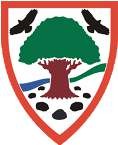 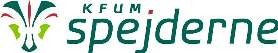 Vi glæder os til en dejlig dag med en masse glade spejdere. SpejderhilsnerLøsning, Stouby og HundslundKunne du tænke dig at være med til planlægning af dagen næste år?  